Thông báo đến thầy cô giáo viên CĐGVPhân công trực cổng và trực bồn rửa tay cho học sinh.Trực cổng:2 GV thực hiện ghi số liệu hoặc đo thân nhiệt cho học sinh.Bồn rửa tay:2 GV (1 vị trí bồn 1 GV) quan sát, hướng dẫn cách thức rửa tay, nhắc nhở học sinh thực hiện nghiêm túc + Quy trình rửa tay: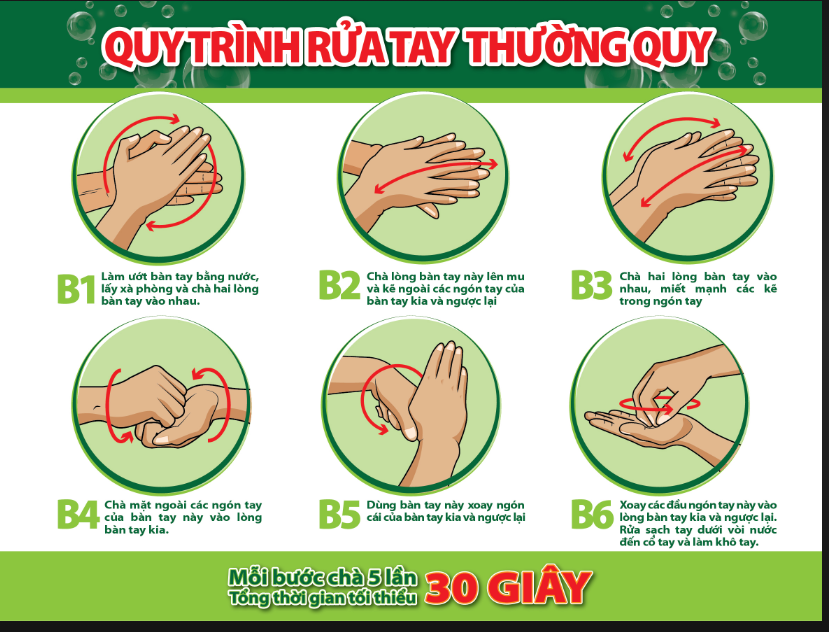 Danh sách giáo viên thực hiện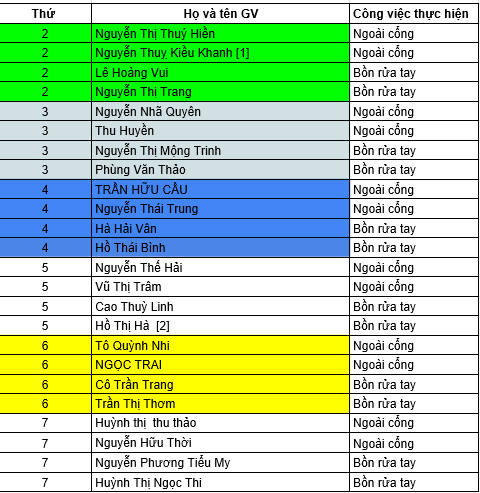 *Lưu ý: Thầy cô có mặt trước 6h30.Danh sách thực hiện nếu thầy cô muốn thay đổi ngày trực liên hệ bộ phận y tế (Cô Mây).